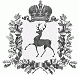 АДМИНИСТРАЦИЯ ШАРАНГСКОГО МУНИЦИПАЛЬНОГО РАЙОНАНИЖЕГОРОДСКОЙ ОБЛАСТИПОСТАНОВЛЕНИЕот 04.03.2019	N 99Об отмене постановления администрации Шарангского муниципального района от 25.12.2014 № 841 «Об утверждении Положения о закупке товаров, работ, услуг для нужд муниципального бюджетного учреждения «Физкультурно-оздоровительный комплекс в р.п. Шаранга Нижегородской области»В целях приведения в соответствие с действующим законодательством,  в соответствии со ст. 44 Устава Шарангского муниципального района, администрация Шарангского муниципального района п о с т а н о в л я е т:Отменить постановление администрации Шарангского муниципального района от 25.12.2014 № 841 «Об утверждении Положения о закупке товаров, работ, услуг для нужд муниципального бюджетного учреждения «Физкультурно-оздоровительный комплекс в р.п. Шаранга Нижегородской области».Глава администрации	О.Л. Зыков